SCHNEESCHUH TOUR OBERBERG-STERNENEGG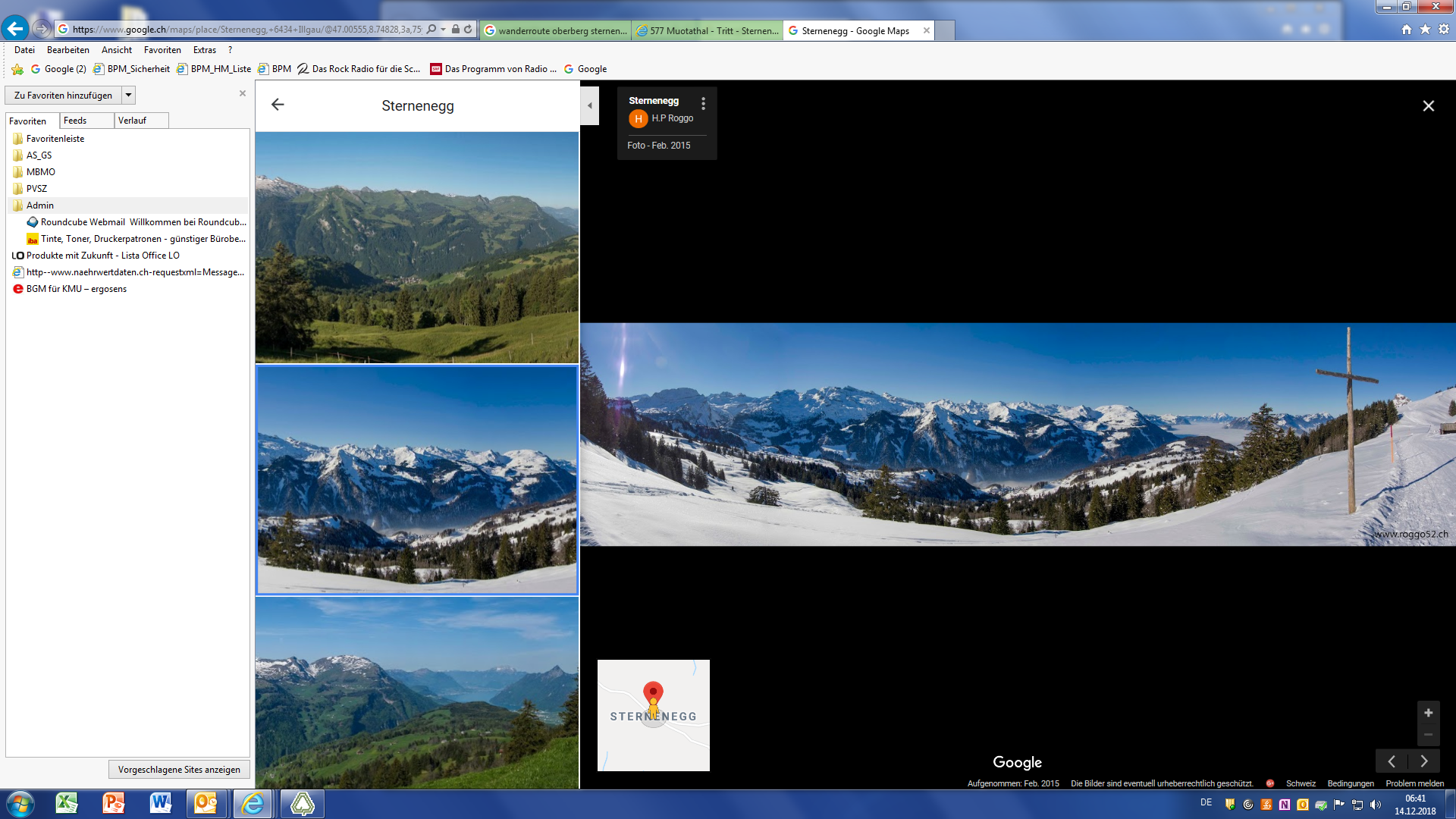 14. Februar 2019(Verschiebedatum bei Schlechtwetter: 19. Feb. 2019)Treffpunkt für Fahrgemeinschaften zum Oberberg: Bahnhofstr. 15, 6430 Schwyz, 18:00h Dauer ca. 2 1/2 StundenDie Tour ist kostenlos und auch für Einsteiger geeignet. Remo Bianchi vom Amt für Natur, Jagd und Fischerei führt uns durch die märchenhaft verschneite Landschaft.Die Tour kann nach Lust und Laune mit einem Trunk im Restaurant Oberberg oder Handgruobi abgeschlossen werden.Bitte die Anmeldung bis zum 9. Februar an info@pvsz.ch retournieren. Rückfragen bitte ebenfalls per E-mail.ANMELDUNG SCHNEESCHUH TOUR VOM 14.FEB.19Name:  	Vorname: e-mail:  	Betrieb:    Bitte ankreuzen:     Ich bringe eigene Schuhe         Ich benötige Schnee Schuhe Bemerkungen: Wir freuen uns auf eine schöne AbendtourPersonalverband Kanton Schwyz